Załącznik nr 1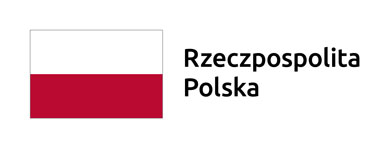 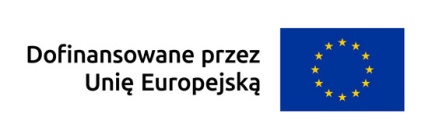 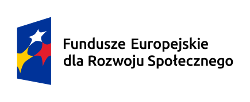  Formularz zgłoszeniowy (osoba ucząca się)do przedsięwzięcia „Rynek europejski – wiedza zawodowa” o numerze 2022-1-PL01-KA122-VET-000078896 realizowanego na zasadach Programu Erasmus+ w ramach projektu „Zagraniczna mobilność edukacyjna uczniów i absolwentów oraz kadry kształcenia zawodowego” finansowanego ze środków programu Fundusze Europejskie dla Rozwoju Społecznego OŚWIADCZENIE KANDYDATA PROJEKTUrealizowanego w ramach FERS - „Zagraniczna mobilność edukacyjna uczniów i absolwentów oraz kadry kształcenia zawodowego”CZĘŚĆ A – DANE UCZNIACZĘŚĆ B – DANE RODZICÓW/OPIEKUNÓW PRAWNYCH UCZNIACZĘŚĆ C – KRYTERIA MERYTORYCZNE CZĘŚĆ D – INFORMACJE DOTYCZĄCE PRZETWARZANIA DANYCH OSOBOWYCH   Zgodnie z art. 6 ust. 1 lit. a Rozporządzenia Parlamentu Europejskiego i Rady (UE) 2016/679 z dnia 27 kwietnia 2016 r. w sprawie ochrony osób fizycznych w związku z przetwarzaniem danych osobowych i w sprawie przepływu takich danych oraz uchylenia dyrektywy 95/46/WE (dalej zwanym RODO) informuję, że:Administratorem danych osobowych uczestnika projektu jest Zespół Szkół Technicznych i Branżowych  im. Stanisława Staszica z siedzibą w Szprotawie ul. Koszarowa 10,  Tel. 68 376 24 11, mail: zszsekretariat@wp.plKontakt z Inspektorem Ochrony Danych w Zespole Szkół Technicznych i Branżowych im. Stanisława Staszica w Szprotawie możliwy jest pod adresem email: iod@powiatzaganski.pl Dane osobowe uczestnika będą przetwarzane w celu związanym z wykonaniem  rekrutacji uczniów do udziału w projekcie nr 2022-1-PL01-KA122-VET-000078896 „Rynek europejski – wiedza zawodowa” oraz realizacji projektu.Odbiorcami danych osobowych uczestnika projektu będą wyłącznie  osoby realizujące zadania związane z naborem, realizacją i  koordynowaniem projektu nr 2022-1-PL01-KA122-VET-000078896 „Rynek europejski – wiedza zawodowa”  w Zespole Szkół Technicznych i Branżowych w Szprotawie oraz podmioty uprawnione do uzyskania danych osobowych na podstawie przepisów prawa i organizacje przyjmujące uczestników projektu,  nadzorujące i kontrolujące  realizację projektu. Dane osobowe uczestnika projektu będą przechowywane przez okres 5 lat.Uczestnik projektu ma prawo do żądania od administratora dostępu do danych osobowych, prawo do ich sprostowania, usunięcia lub ograniczenia przetwarzania oraz prawo do cofnięcia zgody.ZGODA NA PRZETWARZANIE DANYCH OSOBOWYCH OSÓB UPRAWNIONYCH   Zgodnie z art. 6 ust. 1 lit. a Rozporządzenia Parlamentu Europejskiego i Rady (UE) 2016/679 z dnia 27 kwietnia 2016 r. w sprawie ochrony osób fizycznych w związku z przetwarzaniem danych osobowych i w sprawie przepływu takich danych oraz uchylenia dyrektywy 95/46/WE (dalej zwanym RODO wyrażam zgodę na przetwarzanie moich danych osobowych w celu udziału w działaniach podejmowanych przez Zespół Szkół Technicznych i Branżowych  im. S. Staszica w Szprotawie w celu naboru uczestników i realizacji projektu nr 2022-1-PL01-KA122-VET-000078896 „Rynek europejski – wiedza zawodowa”  (użycia imienia i nazwiska, zamieszczania zdjęć z realizacji i przebiegu projektu, zamieszczanych na stronie internetowej, profilu Facebook, platformie rozpowszechniania rezultatów projektu, gazetkach ściennych) przez Zespół Szkół Technicznych i Branżowych im. Stanisława Staszica w Szprotawie.Oświadczam, iż znane jest mi prawo do wycofania zgody w każdym momencie.………………………………………………………………..(data i czytelny podpis ucznia).………………………………………………………………..(data i czytelny podpis rodzica/opiekuna prawnego)Informuję, że zapoznałam/em się z REGULAMINEM REKRUTACJI I UCZETNICTWA W PROJEKCIE nr 2022-1-PL01-KA122-VET-000078896 „Rynek europejski – wiedza zawodowa” realizowanego w ramach programu FUNDUSZE EUROPEJSKIE DLA ROZWOJU SPOŁECZNEGO 2021 – 2027.Zobowiązuję się do przestrzegania regulaminu praktyki, w tym dostosowaniu stroju, fryzury, itp. do wymagań pracodawcy, związanych z charakterem wykonywanej pracy.………………………………………………………………..(data i czytelny podpis ucznia).………………………………………………………………..(data i czytelny podpis rodzica/opiekuna prawnego)imię nazwiskoklasa/zawódPESELadres zamieszkaniatelefon kontaktowyadres e-maildodatkowe informacje(np. choroby, przyjmowane leki, nietolerancje pokarmowe, orzeczenia o niepełnosprawności, itp.)imię i nazwisko matki rodzicaadres zamieszkania(jeżeli jest inny niż ucznia)telefon kontaktowy matkiimię i nazwisko ojca rodzicaadres zamieszkania(jeżeli jest inny niż ucznia)telefon kontaktowy ojcaocena zachowania (I półrocze 2023/24)ocena z j. angielskiego (I półrocze 2023/24)średnia ocen z przedmiotów zawodowych        (I półrocze 2023/24)aktywność w szkole oraz reprezentowanie szkoły na zewnątrz (cały pobyt w szkole)(konkursy, zawody, wolontariat, obsługa imprez, inne)kryterium zmniejszonych szans (zła sytuacja ekonomiczna, niepełna rodzina, rodzina wielodzietna, niepełnosprawność, itp.)